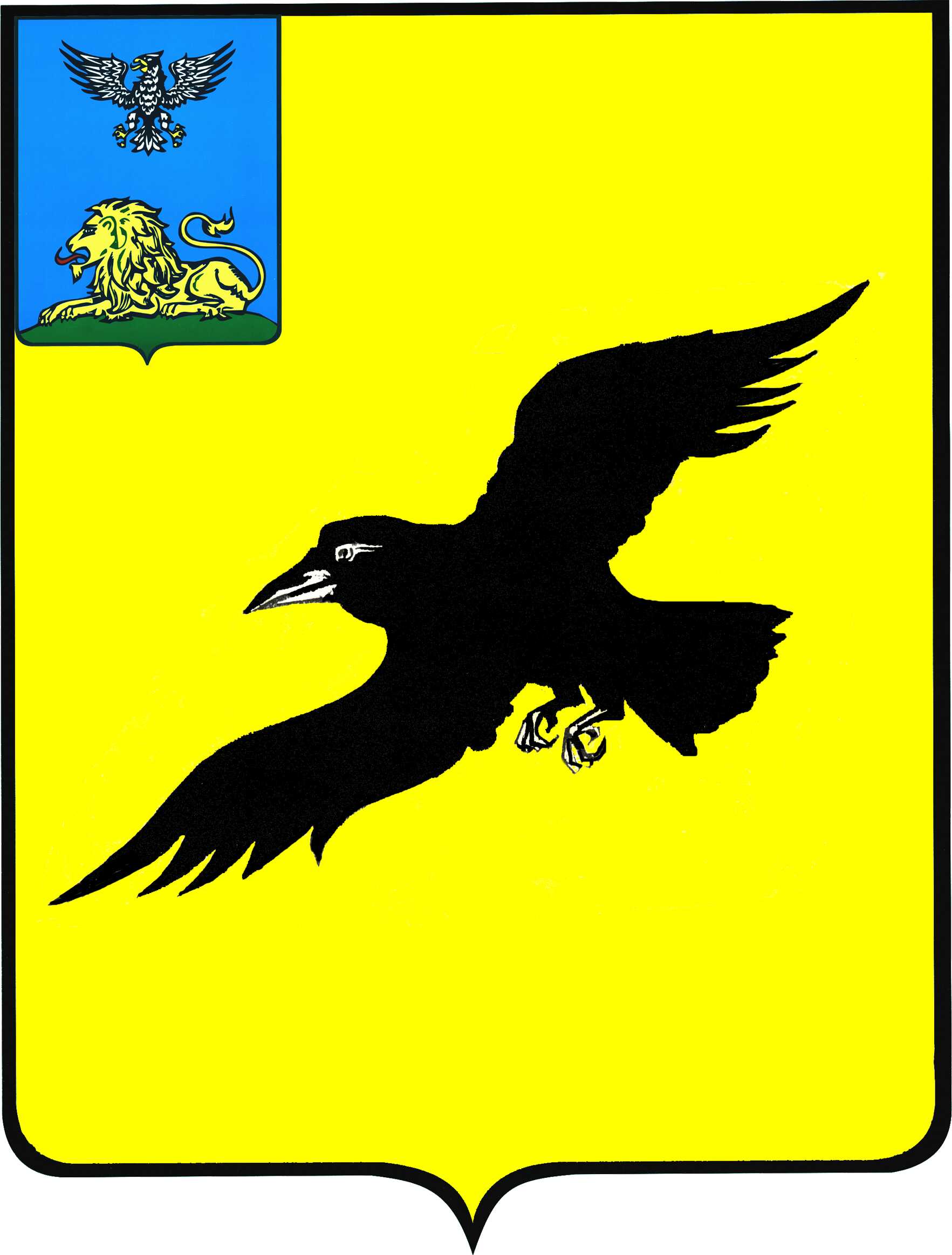 Б е л г о р о д с к а я   о б л а с т ьАДМИНИСТРАЦИЯ ГРАЙВОРОНСКОГО ГОРОДСКОГО ОКРУГАПОСТАНОВЛЕНИЕГрайворон«_14_ »  __сентября_ 2022_ г.								№ _619_В соответствии со статьей 42.6, 42.10 Федерального закона от 24 июля 2007 года № 221-ФЗ «О кадастровой деятельности», постановлением администрации Грайворонского городского округа от 21 марта 2022 года № 187 «О проведении комплексных кадастровых работ на территории Грайворонского городского округа», распоряжением администрации Грайворонского городского округа от 27 апреля 2022 года № 442-р «О создании согласительной комиссии по согласованию местоположения границ земельных участков 
при выполнении комплексных кадастровых работ на территории Грайворонского городского округа», с учетом протоколов заседания согласительной комиссии от 19 июля 2022 года № 1, от 05 сентября 2022 года № 2 по вопросу согласования местоположения границ земельных участков, расположенных в границах кадастровых кварталов с учетными номерами: 31:13:0502001, 31:13:0502002, при выполнении комплексных кадастровых работ на основании муниципального контракта от 22 апреля 2022 года 
№ 0126600001522000077/2022, заключения согласительной комиссии 
от 07 сентября 2022 года №1 о результатах рассмотрения возражений заинтересованных лиц относительно местоположения границ земельных участков, установленных при выполнении комплексных кадастровых работ, постановляю:Утвердить карт-планы территорий в границах кадастровых кварталов: 31:13:0502001, 31:13:0502002, расположенных на территории Грайворонского городского округа, размещенные на официальном сайте органов местного самоуправления Грайворонского городского округа Белгородской области 
в сети Интернет по адресу: graivoron.ru/deyatelnost/zemelnye-i-imushestvennye-otnosheniya/kompleksnye-kadastrovye-raboty-kkr/.Управлению муниципальной собственности и земельных ресурсов администрации Грайворонского городского округа (Зайцев А.В.) обеспечить 
в установленном действующим законодательством порядке внесение в Единый государственный реестр недвижимости сведений о земельных участках 
и о местоположении на них зданий, сооружений, объектов незавершенного строительства, полученных в результате выполнения комплексных кадастровых работ.Опубликовать настоящее постановление в газете «Родной край» 
и сетевом издании «Родной край 31» (rodkray31.ru), разместить на официальном сайте органов местного самоуправления Грайворонского городского округа (graivoron.ru).4.	Контроль за исполнением постановления оставляю за собой.Об утверждении карт-планов территорий в границах кадастровых кварталов: 
31:13:0502001, 31:13:0502002Исполняющий обязанности главы администрацииА.А. Бляшенко 